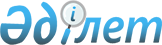 О внесении изменений в решение Меркенского районного маслихата от 21 декабря 2017 года № 22-3 "О районном бюджете на 2018-2020 годы"Решение Меркенского районного маслихата Жамбылской области от 27 ноября 2018 года № 36-2. Зарегистрировано Департаментом юстиции Жамбылской области 30 ноября 2018 года № 4002
      Примечание РЦПИ.

      В тексте документа сохранена пунктуация и орфография оригинала.
      В соответствии со статьей 109 Бюджетного кодекса Республики Казахстан от 4 декабря 2008 года, статьей 6 Закона Республики Казахстан от 23 января 2001 года "О местном государственном управлении и самоуправлении в Республике Казахстан" районный маслихат РЕШИЛ:
      1. Внести в решение Меркенского районного маслихата от 21 декабря 2017 года № 22-3 "О районном бюджете на 2018-2020 годы" (зарегистрировано в Реестре государственной регистрации нормативных правовых актов № 3640, опубликовано 10 января 2018 года в газете "Меркі тынысы-Меркенский вестник") следующие изменения:
      в пункте 1:
      в подпункте 1): 
      цифры "11 760 198" заменить цифрами "11 937 617";
      цифры "1 298 679" заменить цифрами "1 259 621";
      цифры "7 755" заменить цифрами "10 358";
      цифры "41 694" заменить цифрами "32 727";
      цифры "10 412 070" заменить цифрами "10 634 911";
      в подпункте 2): 
      цифры "11 872 062" заменить цифрами "12 049 481";
      в подпункте 3): 
      цифры "56 081" заменить цифрами "55 346";
      цифры "76 482" заменить цифрами "75 747";
      в подпункте 5): 
      цифры "-167 945" заменить цифрами "-167 210";
      в подпункте 6): 
      цифры "167 945" заменить цифрами "167 210";
      цифры "76 482" заменить цифрами "75 747".
      Приложение 1 к указанному решению изложить в новой редакции, согласно приложению 1 к настоящему решению.
      2. Контроль за исполнением данного решения возложить на постоянную комиссию шестого созыва районного маслихата по вопросам социально- экономического, финансов, бюджету и налогам, местного самоуправления и индустриально-инновационного развития.
      3.Настоящее решение вступает в силу со дня государственной регистрации в органах юстиции и вводится в действие с 1 января 2018 года. Районный бюджет на 2018 год
					© 2012. РГП на ПХВ «Институт законодательства и правовой информации Республики Казахстан» Министерства юстиции Республики Казахстан
				
      Председатель сессии районного маслихата 

Н. Сейсенбаев

      Cекретарь районного маслихата 

И. Ахметжанов
Приложение 1 к решению
маслихата Меркенского района
от 2018 года № 36-2Приложение 1 к решению
маслихата Меркенского района
от 21 декабря 2017 года № 22-3
Категория
Категория
Категория
Категория
Сумма, тысяч тенге 
Класс
Класс
Класс
Сумма, тысяч тенге 
Подкласс
Подкласс
Сумма, тысяч тенге 
Наименование
Сумма, тысяч тенге 
1
1
1
2
3
1. ДОХОДЫ
11937617
1
Налоговые поступления
1259621
01
Подоходный налог 
287129
2
Индивидуальный подоходный налог
287129
03
Социальный налог
237025
1
Социальный налог
237025
04
Налоги на собственность
684272
1
Налоги на имущество
678622
3
Земельный налог
1450
5
Единый земельный налог
4200
05
Внутренние налоги на товары, работы и услуги
35695
2
Акцизы
12000
3
Поступления за использование природных и других ресурсов
5500
4
Сборы за ведение предпринимательской и профессиональной деятельности
17195
5
Налог на игорный бизнес
1000
08
Обязательные платежи, взимаемые за совершение юридически значимых действий и (или) выдачу документов уполномоченными на то государственными органами или должностными лицами
15500
1
Государственная пошлина
15500
2
Неналоговые поступления
10358
01
Доходы от государственной собственности
1626
1
Поступления части чистого дохода государственных предприятий
51
5
Доходы от аренды имущества, находящегося в государственной собственности
919
7
Вознаграждения по кредитам, выданным из государственного бюджета
18
9
Прочие доходы от государственной собственности
638
04
Штрафы, пени, санкции, взыскания, налагаемые государственными учреждениями, финансируемыми из государственного бюджета, а также содержащимися и финансируемыми из бюджета (сметы расходов) Национального Банка Республики Казахстан
1732
1
Штрафы, пени, санкции, взыскания, налагаемые государственными учреждениями, финансируемыми из государственного бюджета, а также содержащимися и финансируемыми из бюджета (сметы расходов) Национального Банка Республики Казахстан, за исключением поступлений от организаций нефтяного сектора 
1732
06
Прочие неналоговые поступления
7000
1
Прочие неналоговые поступления
7000
3
Поступления от продажи основного капитала
32727
01
Продажа государственного имущества, закрепленного за государственными учреждениями
2733
1
Продажа государственного имущества, закрепленного за государственными учреждениями
2733
03
Продажа земли и нематериальных активов
29994
1
Продажа земли
26994
2
Продажа нематериальных активов
3000
4
Поступления трансфертов
10634911
01
Трансферты из нижестоящих органов государственного управления
31871
3
Трансферты из бюджетов городов районного значения, сел, поселков, сельских округов
31871
02
Трансферты из вышестоящих органов государственного управления
10603040
2
Трансферты из областного бюджета
10603040
Функциональная группа
Функциональная группа
Функциональная группа
Функциональная группа
Сумма, тысяч тенге
Администратор бюджетных программ
Администратор бюджетных программ
Администратор бюджетных программ
Сумма, тысяч тенге
Программа
Программа
Сумма, тысяч тенге
Наименование
Сумма, тысяч тенге
1
1
1
2
3
2. ЗАТРАТЫ
12049481
01
Государственные услуги общего характера
516728
112
Аппарат маслихата района (города областного значения)
26984
001
Услуги по обеспечению деятельности маслихата района (города областного значения)
26984
122
Аппарат акима района (города областного значения)
143335
001
Услуги по обеспечению деятельности акима района (города областного значения)
121667
003
Капитальные расходы государственного органа
21668
123
Аппарат акима района в городе, города районного значения, поселка, села, сельского округа
17764
001
Услуги по обеспечению деятельности акима района в городе, города районного значения, поселка, села, сельского округа
17064
022
Капитальные расходы государственного органа
700
452
Отдел финансов района (города областного значения)
34646
001
Услуги по реализации государственной политики в области исполнения бюджета и управления коммунальной собственностью района (города областного значения)
21285
003
Проведение оценки имущества в целях налогообложения
2086
010
Приватизация, управление коммунальным имуществом, постприватизационная деятельность и регулирование споров, связанных с этим
233
018
Капитальные расходы государственного органа 
1125
113
Целевые текущие трансферты из местных бюджетов
9917
453
Отдел экономики и бюджетного планирования района (города областного значения)
21971
001
Услуги по реализации государственной политики в области формирования и развития экономической политики, системы государственного планирования
21590
004
Капитальные расходы государственного органа
381
458
Отдел жилищно-коммунального хозяйства, пассажирского транспорта и автомобильных дорог района (города областного значения)
261789
001
Услуги по реализации государственной политики на местном уровне в области жилищно-коммунального хозяйства, пассажирского транспорта и автомобильных дорог 
12527
013
Капитальные расходы государственного органа
642
113
Целевые текущие трансферты из местных бюджетов
248620
493
Отдел предпринимательства, промышленности и туризма района (города областного значения)
10239
001
Услуги по реализации государственной политики на местном уровне в области развития предпринимательства, промышленности и туризма
10029
003
Капитальные расходы государственного органа
210
02
Оборона
1171
122
Аппарат акима района (города областного значения)
1171
005
Мероприятия в рамках исполнения всеобщей воинской обязанности
1171
03
Общественный порядок, безопасность, правовая, судебная, уголовно-исполнительная деятельность
6791
458
Отдел жилищно-коммунального хозяйства, пассажирского транспорта и автомобильных дорог района (города областного значения)
6791
021
Обеспечение безопасности дорожного движения в населенных пунктах
6791
04
Образование
7869425
464
Отдел образования района (города областного значения)
976364
009
Обеспечение деятельности организаций дошкольного воспитания и обучения
61024
040
Реализация государственного образовательного заказа в дошкольных организациях образования
293925
024
Целевые текущие трансферты бюджетам города районного значения, села, поселка, сельского округа на реализацию государственного образовательного заказа в дошкольных организациях образования
621415
464
Отдел образования района (города областного значения)
5857273
003
Общеобразовательное обучение
5575180
006
Дополнительное образование для детей
282093
465
Отдел физической культуры и спорта района (города областного значения)
158930
017
Дополнительное образование для детей и юношества по спорту
158930
466
Отдел архитектуры, градостроительства и строительства района (города областного значения)
440474
021
Строительство и реконструкция объектов начального, основного среднего и общего среднего образования
440474
464
Отдел образования района (города областного значения)
436384
001
Услуги по реализации государственной политики на местном уровне в области образования 
22046
005
Приобретение и доставка учебников, учебно-методических комплексов для государственных учреждений образования района (города областного значения)
211591
015
Ежемесячные выплаты денежных средств опекунам (попечителям) на содержание ребенка-сироты (детей-сирот), и ребенка (детей), оставшегося без попечения родителей
17244
029
Обследование психического здоровья детей и подростков и оказание психолого-медико-педагогической консультативной помощи населению
34683
067
Капитальные расходы подведомственных государственных учреждений и организаций
147270
113
Целевые текущие трансферты из местных бюджетов
3550
06
Социальная помощь и социальное обеспечение
676547
451
Отдел занятости и социальных программ района (города областного значения)
171333
005
Государственная адресная социальная помощь
171333
464
Отдел образования района (города областного значения)
18340
031
Государственная поддержка по содержанию детей-сирот и детей, оставшихся без попечения родителей, в детских домах семейного типа
18340
451
Отдел занятости и социальных программ района (города областного значения)
423325
002
Программа занятости
239593
004
Оказание социальной помощи на приобретение топлива специалистам здравоохранения, образования, социального обеспечения, культуры, спорта и ветеринарии в сельской местности в соответствии с законодательством Республики Казахстан
24103
006
Оказание жилищной помощи
183
007
Социальная помощь отдельным категориям нуждающихся граждан по решениям местных представительных органов
34714
010
Материальное обеспечение детей-инвалидов, воспитывающихся и обучающихся на дому
5635
014
Оказание социальной помощи нуждающимся гражданам на дому
17759
017
Обеспечение нуждающихся инвалидов обязательными гигиеническими средствами и предоставление услуг специалистами жестового языка, индивидуальными помощниками в соответствии с индивидуальной программой реабилитации инвалида
45387
023
Обеспечение деятельности центров занятости населения
55951
451
Отдел занятости и социальных программ района (города областного значения)
63549
001
Услуги по реализации государственной политики на местном уровне в области обеспечения занятости и реализации социальных программ для населения
37097
011
Оплата услуг по зачислению, выплате и доставке пособий и других социальных выплат
1608
021
Капитальные расходы государственного органа 
10193
050
Реализация Плана мероприятий по обеспечению прав и улучшению качества жизни инвалидов в Республике Казахстан на 2012 – 2018 годы
6718
057
Обеспечение физических лиц, являющихся получателями государственной адресной социальной помощи, телевизионными абонентскими приставками
600
113
Целевые текущие трансферты из местных бюджетов
7333
07
Жилищно-коммунальное хозяйство
1016680
464
Отдел образования района (города областного значения)
363690
026
Ремонт объектов городов и сельских населенных пунктов в рамках Программы развития продуктивной занятости и массового предпринимательства
363690
465
Отдел физической культуры и спорта района (города областного значения)
79437
009
Ремонт объектов городов и сельских населенных пунктов в рамках Программы развития продуктивной занятости и массового предпринимательства
79437
466
Отдел архитектуры, градостроительства и строительства района (города областного значения)
1508
004
Проектирование, развитие и (или) обустройство инженерно-коммуникационной инфраструктуры
1508
466
Отдел архитектуры, градостроительства и строительства района (города областного значения)
568942
058
Развитие системы водоснабжения и водоотведения в сельских населенных пунктах
568942
123
Аппарат акима района в городе, города районного значения, поселка, села, сельского округа
200
011
Благоустройство и озеленение населенных пунктов
200
458
Отдел жилищно-коммунального хозяйства, пассажирского транспорта и автомобильных дорог района (города областного значения)
2903
033
Проектирование, развитие и (или) обустройство инженерно-коммуникационной инфраструктуры
753
012
Функционирование системы водоснабжения и водоотведения
240
016
Обеспечение санитарии населенных пунктов
1144
018
Благоустройство и озеленение населенных пунктов
766
08
Культура, спорт, туризм и информационное пространство
422994
455
Отдел культуры и развития языков района (города областного значения)
128987
003
Поддержка культурно-досуговой работы
128987
466
Отдел архитектуры, градостроительства и строительства района (города областного значения)
1435
011
Развитие объектов культуры
1435
465
Отдел физической культуры и спорта района (города областного значения)
19499
001
Услуги по реализации государственной политики на местном уровне в сфере физической культуры и спорта
11224
004
Капитальные расходы государственного органа 
375
006
Проведение спортивных соревнований на районном (города областного значения) уровне
500
007
Подготовка и участие членов сборных команд района (города областного значения) по различным видам спорта на областных спортивных соревнованиях
6100
032
Капитальные расходы подведомственных государственных учреждений и организаций
1300
466
Отдел архитектуры, градостроительства и строительства района (города областного значения)
5001
008
Развитие объектов спорта
5001
455
Отдел культуры и развития языков района (города областного значения)
105722
006
Функционирование районных (городских) библиотек
100522
007
Развитие государственного языка и других языков народа Казахстана
1200
032
Капитальные расходы подведомственных государственных учреждений и организаций
4000
456
Отдел внутренней политики района (города областного значения)
30500
002
Услуги по проведению государственной информационной политики
30500
455
Отдел культуры и развития языков района (города областного значения)
62646
001
Услуги по реализации государственной политики на местном уровне в области развития языков и культуры
17279
113
Целевые текущие трансферты из местных бюджетов
45367
456
Отдел внутренней политики района (города областного значения)
69204
001
Услуги по реализации государственной политики на местном уровне в области информации, укрепления государственности и формирования социального оптимизма граждан
34214
003
Реализация мероприятий в сфере молодежной политики
30090
006
Капитальные расходы государственного органа
4900
10
Сельское, водное, лесное, рыбное хозяйство, особо охраняемые природные территории, охрана окружающей среды и животного мира, земельные отношения
224432
462
Отдел сельского хозяйства района (города областного значения)
39149
001
Услуги по реализации государственной политики на местном уровне в сфере сельского хозяйства
21381
006
Капитальные расходы государственного органа 
492
099
Реализация мер по оказанию социальной поддержки специалистов 
17276
466
Отдел архитектуры, градостроительства и строительства района (города областного значения)
230
010
Развитие объектов сельского хозяйства
230
473
Отдел ветеринарии района (города областного значения)
46834
001
Услуги по реализации государственной политики на местном уровне в сфере ветеринарии
19452
003
Капитальные расходы государственного органа 
230
005
Обеспечение функционирования скотомогильников (биотермических ям) 
1394
006
Организация санитарного убоя больных животных
2390
007
Организация отлова и уничтожения бродячих собак и кошек
2500
008
Возмещение владельцам стоимости изымаемых и уничтожаемых больных животных, продуктов и сырья животного происхождения
3750
009
Проведение ветеринарных мероприятий по энзоотическим болезням животных
9813
010
Проведение мероприятий по идентификации сельскохозяйственных животных
7305
463
Отдел земельных отношений района (города областного значения)
30310
001
Услуги по реализации государственной политики в области регулирования земельных отношений на территории района (города областного значения)
28400
007
Капитальные расходы государственного органа
1360
113
Целевые текущие трансферты из местных бюджетов
550
473
Отдел ветеринарии района (города областного значения)
107909
011
Проведение противоэпизоотических мероприятий
107909
11
Промышленность, архитектурная, градостроительная и строительная деятельность
25808
466
Отдел архитектуры, градостроительства и строительства района (города областного значения)
25808
001
Услуги по реализации государственной политики в области строительства, улучшения архитектурного облика городов, районов и населенных пунктов области и обеспечению рационального и эффективного градостроительного освоения территории района (города областного значения)
16520
013
Разработка схем градостроительного развития территории района, генеральных планов городов районного (областного) значения, поселков и иных сельских населенных пунктов
7840
015
Капитальные расходы государственного органа
1448
12
Транспорт и коммуникации
507263
458
Отдел жилищно-коммунального хозяйства, пассажирского транспорта и автомобильных дорог района (города областного значения)
507263
023
Обеспечение функционирования автомобильных дорог
161744
045
Капитальный и средний ремонт автомобильных дорог районного значения и улиц населенных пунктов
105754
051
Реализация приоритетных проектов транспортной инфраструктуры
239765
13
Прочие
65478
123
Аппарат акима района в городе, города районного значения, поселка, села, сельского округа
1180
040
Реализация мер по содействию экономическому развитию регионов в рамках Программы развития регионов до 2020 года
1180
452
Отдел финансов района (города областного значения)
3895
012
Резерв местного исполнительного органа района (города областного значения) 
3895
458
Отдел жилищно-коммунального хозяйства, пассажирского транспорта и автомобильных дорог района (города областного значения)
60403
055
Развитие инженерной инфраструктуры в рамках Программы "Развитие регионов"
60403
14
Обслуживание долга
32
452
Отдел финансов района (города областного значения)
32
013
Обслуживание долга местных исполнительных органов по выплате вознаграждений и иных платежей по займам из областного бюджета
32
15
 Трансферты
716132
452
Отдел финансов района (города областного значения)
716132
006
Возврат неиспользованных (недоиспользованных) целевых трансфертов
2458
024
Целевые текущие трансферты для компенсации бюджетных бюджетов в связи с изменениями законодательства
329488
038
Субвенция
379855
051
Трансферты органам местного самоуправления
4330
054
Возврат сумм неиспользованных (недоиспользованных) целевых трансфертов, выделенных из республиканского бюджета за счет целевого трансферта из Национального фонда Республики Казахстан
1
3. Чистое бюджетное кредитование
55346
Бюджетные кредиты 
75747
10
Сельское, водное, лесное, рыбное хозяйство, особо охраняемые природные территории, охрана окружающей среды и животного мира, земельные отношения
75747
Сельское хозяйство
75747
462
Отдел сельского хозяйства района (города областного значения)
75747
008
Бюджетные кредиты для реализации мер социальной поддержки специалистов
75747
Функциональная группа
Функциональная группа
Функциональная группа
Функциональная группа
Функциональная группа
Администратор бюджетных программ
Администратор бюджетных программ
Администратор бюджетных программ
Администратор бюджетных программ
Программа
Программа
Программа
Погашение бюджетных кредитов
20401
Категория
Категория
Категория
Категория
Категория
Класс
Класс
Класс
Класс
Подкласс
Подкласс
Подкласс
5
Погашение бюджетных кредитов
20401
01
Погашение бюджетных кредитов
20401
1
Погашение бюджетных кредитов, выделенных из государственного бюджета
20401
4. Сальдо по операциям с финансовыми активами
0
Приобретение финансовых активов
0
Поступления от продажи финансовых активов государства
0
5. Дефицит бюджета (профицит)
-167210
6. Финансирование дефицита бюджета (использование профицита)
167210
7
Поступление займов
75747
01
Внутренние государственные займы
75747
2
Договоры займа
75747
16
Погашение займов
20401
452
Отдел финансов района (города областного значения)
20401
008
Погашение долга местного исполнительного органа перед вышестоящим бюджетом
20401
Используемые остатки бюджетных средств
111864